Publicado en Oviedo (Asturias)  el 01/03/2024 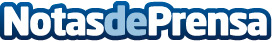 Repara tu Deuda Abogados cancela 133.000€ en Oviedo (Asturias) con la Ley de Segunda OportunidadAl separarse, el deudor se vio obligado a hacer frente a todos los créditos pendientes de pagoDatos de contacto:David GuerreroResponsable de Prensa655956735Nota de prensa publicada en: https://www.notasdeprensa.es/repara-tu-deuda-abogados-cancela-133-000-en Categorias: Nacional Derecho Finanzas Asturias http://www.notasdeprensa.es